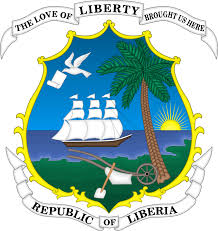 Permanent Mission of the Republic of Liberia to the United Nations and other International Organizations Geneva SwitzerlandGood afternoon. On behalf of the Government Republic of Liberia, I am honored to conclude our 3rd Cycle report to the Human Rights Council (HRC), under the Universal Periodic Review Mechanism (UPR).On behalf of the Republic of Liberia, I thank the President of this Council, the many states that participated constructively in the Working Group for our UPR, the Troika Bahrain, Nigeria, Spain and the Secretariat staff, and our own civil society, for their contributions to our review.In time the Universal Periodic Review, has become a critical continuous improvement tool assessing how progressively the Republic of Liberia can continue achieving its own human rights goals. Liberia welcomes the recommendations made during today’s review.  We are pleased that we have been able to participate in the second cycle of the UPR despite all the challenges that we have faced.Liberia has taken firm measures to adhere to the principles enshrined in international human rights instruments. While some improvement has been made in areas of policy formulation, programs and interventions to improve the promotion and protection of human rights, we recognize that there are some actions that still need to be taken to address the issues raised here today: including sexual and gender-based violence, the need to build capacity in the investigative capacity of law enforcement and the Constitutional, steps moving from the current moratorium on the death penalty to its the abolition. anti-discrimination provisions and the need to review domestic legislation to bring it in line with our human rights obligations and to address the backlog in treaty reporting.I am pleased to inform you that since our Constitutional Review and the previous UPR Recommendations major policies, Institutional Policies and Administrative Framework have been developed in cooperation with Non-Governmental agencies, UN partners and to ensure the protection of Human Rights in the following areas:Non-DiscriminationRight to an effective remedy to gender-based violenceRights related to name, identity, and nationalityRights related to marriage & familyRight to an adequate standard of living – generalRight to educationRight to healthDiscrimination against womenRight to social securityAccess to JusticeRight to WorkGender Base ViolenceProhibition of slavery, traffickingChildren: protection against exploitationIn closing, Liberia would like to express once more its commitment to meeting its international human rights obligations. We look forward to working with the Human Rights Council and other international bodies as we continue to move forward on implementation of human rights measures. The recommendations made here today will be given due consideration by the Government of Liberia, including by those representatives who were not able to be here today, and will be incorporated into our National Human Rights Action Plan.Thank you 